能力指標：8-a-06說明：能理解一次多項式是另一個二次多項式因式的意義。能理解二次多項式因式分解的意義。若要將一多項式因式分解完全，就是將其化成幾個多項式的連乘，且無法再降次分解。例：…(1)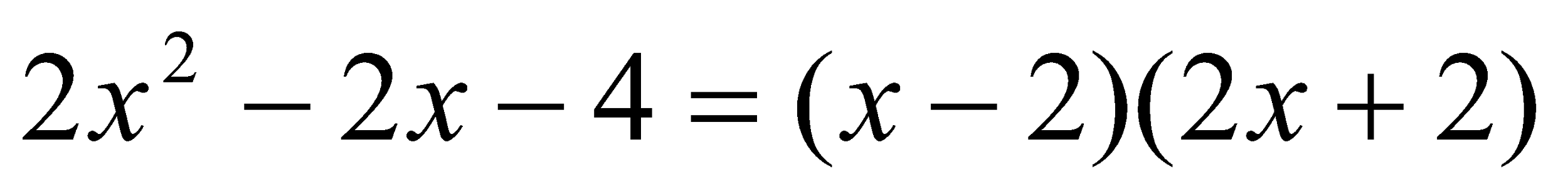 …(2)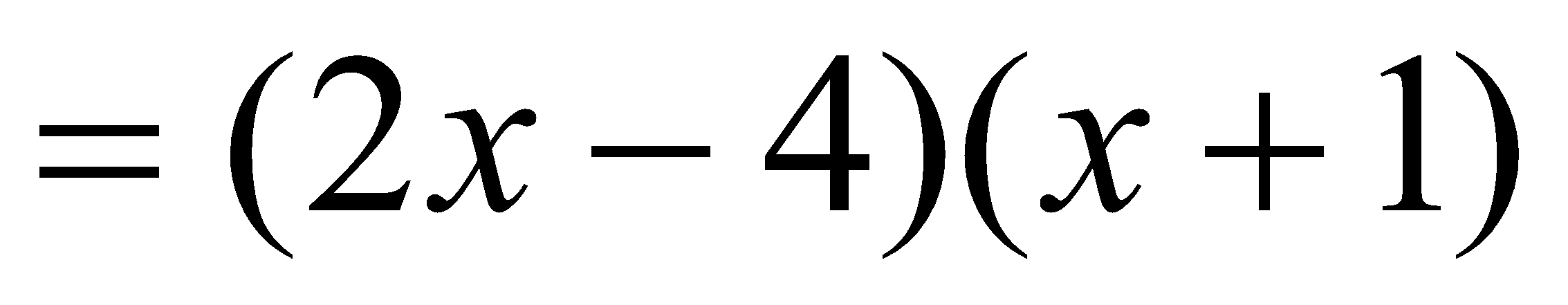 …(3)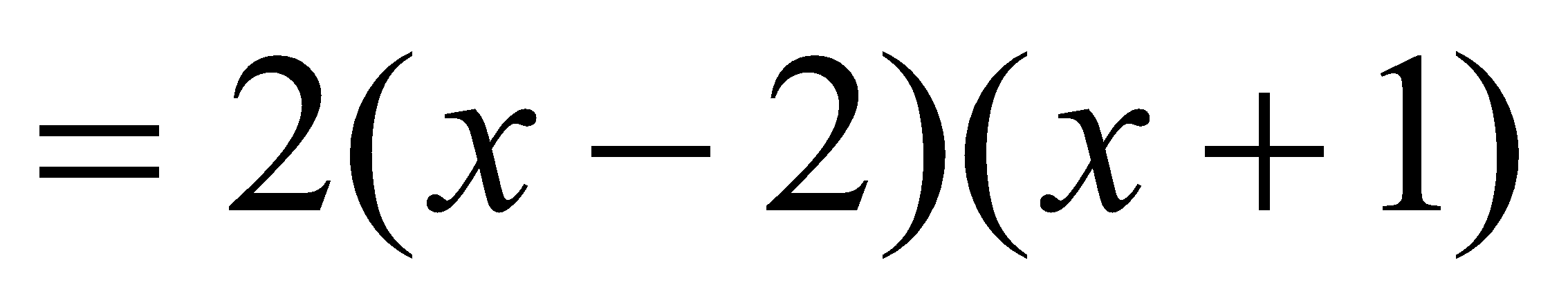 以上(1)、(2)、(3)均是正確答案。學習單-1班級：                                座號：                                       姓名：                                     一、已知，請判斷下列敘述是否正確，
如果正確打「O」，不正確打「X」：學習單-2班級：                                座號：                                       姓名：                                     一、連連看，請將相對應的因式、倍式連起來：二、已知 ，下列哪些是的因式？學習單-3班級：                                座號：                                       姓名：                                     一、單選題：8-a-06能理解二次多項式因式分解的意義。A-4-16能力指標下修建議教學影片協作設計人8-a-06因式與倍式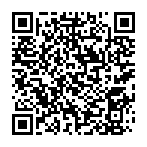 因式分解的意義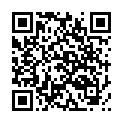 瑞穗國中 張依庭(               )1.是的倍式。(               )2.是的因式。(               )3.是的因式。(               )4.是的倍式。(               )5.是的因式。(               )6.是的倍式。(               )7.是的倍式。(               )8.是的因式。二、請判斷 是否為  的因式？三、請判斷 是否為  的倍式？四、已知  是  的倍式，請將  因式分解。五、已知  是 的因式，請將  因式分解。六、若  可因式分解成 ，求  和 。倍式因式••••••••□□□□□□□□三、已知  可以因式分解成 ，則 ？四、已知  是 的因式，請將 因式分解。(               )1.判斷  是否為  的因式？如果是，則還有哪個因式？(A)不是                         (B)是，(C)是，              (D)(               )2.已知，則下列哪一個選項不是 的因式？(A)       (B)       (C)      (D)(               )3.已知，則下列哪一個敘述是正確？(A)  為  的因式(B)  為  的倍式(C)  為  的倍式(D)  為  的倍式(               )4.若  可以因式分解成，則下列哪一個選項正確？(A)               (B)(C)                    (D)二、請判斷  是否為  的因式？三、已知  是  的倍式，請將  因式分解。四、若  可因式分解成 ，求  和 。五、若  可因式分解成 ，求 、 和 。